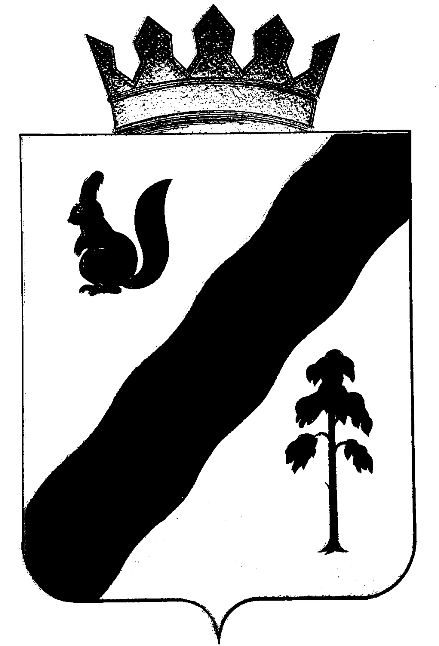 ПОСТАНОВЛЕНИЕАДМИНИСТРАЦИИ ГАЙНСКОГО МУНИЦИПАЛЬНОГО ОКРУГАПЕРМСКОГО КРАЯОб утверждении формы проверочного листа (списка контрольных вопросов) применяемого при осуществлении муниципального земельного контроля на территории муниципального образования «Гайнский муниципальный округ»   В соответствии со статьёй 53 Федерального закона от 31.07.2020 
№ 248-ФЗ «О государственном контроле (надзоре) и муниципальном контроле в Российской Федерации», руководствуясь постановлением Правительства Российской Федерации от 27.10.2021 № 1844 «Об  утверждении требований 
к разработке, содержанию, общественному обсуждению проектов форм проверочных листов, утверждению, применению, актуализации форм проверочных листов, а также случаев обязательного применения проверочных листов», Уставом муниципального образования «Гайнский муниципальный округ»администрация Гайнского муниципального округа ПОСТАНОВЛЯЕТ:      1. Утвердить форму проверочного листа (списка контрольных вопросов), применяемого при осуществлении муниципального земельного контроля 
на территории муниципального образования «Гайнский муниципальный округ», согласно приложению.  2. Разместить настоящее постановление на официальном 
сайте Администрации Гайнского муниципального округа в 
информационно-телекоммуникационной сети «Интернет».  3. Настоящее постановление вступает в силу с даты официального опубликования, но не ранее 01.03.2022 года.  4. Контроль за выполнением данного постановления возложить 
на и.о. заместителя главы по экономике и финансам Харину О.В. Глава муниципального округа – глава администрацииГайнского муниципального округа                                             Е.Г. ШалгинскихАДМИНИСТРАЦИЯ ГАЙНСКОГО МУНИЦИПАЛЬНОГО ОКРУГА ПЕРМСКОГО КРАЯул. Кашина, 41, п. Гайны                                          тел.+7(34245)-2-19-62Гайнский район, Пермский край e-mail: gainy-adm_petrov@mail.ruПРОВЕРОЧНЫЙ ЛИСТ(список контрольных вопросов),применяемый при осуществлении муниципального земельного контроляна территории муниципального образования «Гайнский муниципальный округ»Список контрольных вопросов, отражающих содержание обязательных требований, ответы на которые свидетельствуют о соблюдении или несоблюдении юридическим лицом, индивидуальным предпринимателем, гражданином обязательных требований:«____» _____________ 20___ г. (указывается дата заполнения проверочного листа)_____________________________________________________________________(должность лица, заполнившего                 (подпись)                    (фамилия, имя, отчество (при наличии)проверочный лист)   лица, заполнившего проверочный листРекомендации по заполнению контрольного листа (списка контрольных вопросов):в позиции «Да» проставляется отметка, если предъявляемое требование реализовано в полном объеме;в позиции «Нет» проставляется отметка, если предъявляемое требование не реализовано или реализовано не в полном объеме;в позиции «Неприменимо» проставляется отметка, если предъявляемое требование не подлежит реализации проверяемым субъектом и (или) контролю применительно к данному проверяемому субъекту;в позиции «Примечание» отражаются причины, по которым предъявляемое требование реализовано не в полном объеме.25.01.2022№61Приложение
к постановлениюАдминистрации
Гайнского муниципального округа 
от 25.01.2022 № 61QR-кодНаименование вида контроля, внесенного в единый реестр видов федерального государственного контроля (надзора), регионального государственного контроля (надзора), муниципального контроляМуниципальный земельный контрольНаименование контрольного (надзорного) органаАдминистрация Гайнского муниципального округа в лице сектора по имущественным и земельным отношениямРеквизиты нормативно-правового акта о проведении контрольного (надзорного) мероприятияПостановление Администрации Гайнского муниципального округа от _______________№_____«Об утверждении формы проверочного листа (список контрольных вопросов), применяемого при осуществлении муниципального земельного контроля на территории муниципального образования «Гайнский муниципальный округ»Вид контрольного (надзорного) мероприятия, за исключением случая, если форма проверочного листа утверждается в отношении конкретного контрольного (надзорного) мероприятияДата заполнения проверочного листаОбъект государственного контроля (надзора), муниципального контроля, в отношении которого проводится контрольное (надзорное) мероприятиеФамилия, имя и отчество (при наличии) гражданина или индивидуального предпринимателя,        его идентификационный номер налогоплательщика и (или) основной государственный регистрационный номер индивидуального предпринимателя, адрес регистрации гражданина или индивидуального предпринимателя, наименование юридического лица, его идентификационный номер налогоплательщика и (или) основной государственный регистрационный номер, адрес юридического лица (его филиалов, представительств, обособленных структурных подразделений), являющихся контролируемыми лицамиМесто (места) проведения контрольного (надзорного) мероприятия с заполнением проверочного листаРеквизиты решения о проведении контрольного (надзорного) мероприятия, подписанного уполномоченным должностным лицом контрольного (надзорного) органаУчетный номер контрольного (надзорного) мероприятия (указывается учетный номер проверки и дата его присвоения в едином реестре проверок)Должность, фамилия и инициалы должностного лица контрольного (надзорного) органа, в должностные обязанности которого в соответствии с положением о виде контроля, должностным регламентом или должностной инструкцией входит осуществление полномочий по виду контроля, в том числе проведение контрольных (надзорных) мероприятий, проводящего контрольное (надзорное) мероприятие и заполняющего проверочный лист№
п/пВопросы, отражающие содержание обязательных требованийРеквизиты нормативных правовых актов, с указанием их структурных единиц, которыми установлены обязательные требования, требования, установленные муниципальными правовыми актамиВарианты ответов на вопросы, содержащиеся в перечне вопросовВарианты ответов на вопросы, содержащиеся в перечне вопросовВарианты ответов на вопросы, содержащиеся в перечне вопросовПримечание№
п/пВопросы, отражающие содержание обязательных требованийРеквизиты нормативных правовых актов, с указанием их структурных единиц, которыми установлены обязательные требования, требования, установленные муниципальными правовыми актамиДаНетНеприменимо12345671.Имеет ли земельный участок характеристики, позволяющие определить его в качестве индивидуально определенной вещи (кадастровый номер, площадь, категорию, вид разрешенного использования и другие)?часть 3 статьи 6Земельного кодекса Российской Федерации2.Используется ли земельный участокв соответствии с установленным целевым назначением и (или) видом разрешенного использования?часть 2 статьи 7, статья 42  Земельного кодекса Российской Федерации3.Имеются ли у проверяемого лица правоустанавливающие документы, предусмотренные законодательством Российской Федерации, на используемый земельный участок (используемые земельные участки, части земельных участков)?часть 1 статьи 25 Земельного кодекса Российской Федерации, статья 3 Федерального закона от 25.10.2001 г. №137-ФЗ «О введении в действие ЗК РФ»4.Зарегистрировано ли у проверяемого лица право на используемый земельный участок (используемые земельные участки, часть земельного участка)?часть 1 статьи 26Земельного кодекса Российской Федерации, статья 8.1Гражданского кодекса Российской Федерации5.Оформлено ли право на земельный участок при переходе права собственности на здание, сооружение, находящиеся на земельном участке?статья 35Земельного кодекса Российской Федерации6.Содержит ли соглашение об установлении сервитута обязанность лица, в интересахКоторого установлен сервитут, после прекращения действия сервитута привести земельный участок в состояние, пригодное для его использования в соответствии с разрешенным использованием?пункт 9 части 1статьи 39.25 Земельного кодекса РоссийскойФедерации7.Имеется ли разрешение на использование земель или земельных участков без предоставления земельных участков и установления сервитута, публичного сервитута?статья 39.33 Земельного кодекса Российской Федерации8.В случаях, если земельный участок используется на основании разрешения и привело к порче либо уничтожению плодородного слоя почвы в границах земельных участков, приведены земельные участки в состояние, пригодное для использования в соответствии с разрешенным использованием?часть 5 статьи 13, статья 39.35 Земельного Кодекса Российской Федерации9.Соответствует ли площадь земельного участка площади земельного участка, указанной в правоустанавливающих документах и сведениям, содержащихся в Едином государственном реестре недвижимости?часть 3 статьи 6п.1 статьи 25, п.1 статьи 26 Земельного кодекса Российской Федерации10.Соблюдено ли требование об обязательности использования (освоения) земельного участка в сроки, установленные законодательством?статья 42 Земельного Кодекса Российской Федерации11Соблюдаются ли при использовании земельных участков требования градостроительных регламентов, строительных, экологических, санитарно-гигиенических, противопожарных и иных правил, нормативовстатья 42 Земельного Кодекса Российской Федерации12В целях охраны земель проводятся лимероприятия по: воспроизводству плодородия земельсельскохозяйственного назначения;защите земель от водной и ветровой эрозии; защите сельскохозяйственных угодий от зарастания деревьями и кустарниками, сорными растениями?часть 2 статьи 13 Земельного кодекса  Российской Федерации13Выполнено ли ранее выданное предписание (постановление, представление, решение) об устранении нарушений законодательства?статья 19.5 Кодекса Российской Федерации об административныхправонарушениях